SEJOUR 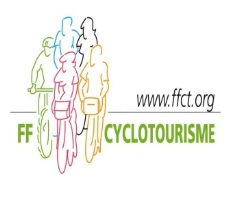 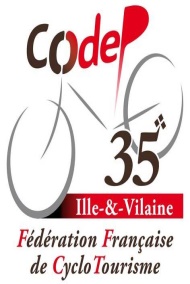 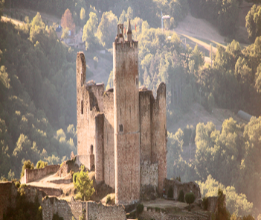 Séjour CODEP du 19 au 26 MAI 2018 à NAJACAu VVF Villages "Najac "Les Hauts de Najac"  en AVEYRON (à la frontière du Tarn et du Tarn et Garonne)En Formule Pension Complète (chambre double)Un Séjour réservé exclusivement aux licenciés route et VTT de la FFCT, et en priorité aux membres du Département d’ILLE ET VILAINE (70 places réservées)Coût de la semaine : QUATRE CENT QUINZE EUROS (415 €uros)Votre arrivée au village- à partir de 17 heures, le Samedi 19 Mai 
Départ : - avant 10 heures, le Samedi 26 MaiChaque chambre du village de vacances de Najac est équipée d'un petit réfrigérateur (pas d'espace cuisine) et d'une terrasse avec salon de jardin. TV gratuiteChambre 2 personnes, en pension complète : 1 chambre avec 1 lit 140 ou 2 lits 90, salle d’eau avec WC (15 à 16 m²)Wifi à l'accueil, accès à la piscine et à l’espace « forme »Animation : groupe musical ou un spectacle en soiréeLes déjeuners seront pris sous forme de pique-nique.  Tous les soirs : réunion de préparation (présentation des circuits, constitution des groupes si souhaité, heure de départ, ….) suivi de l’Apéro.Dans votre assiette :L’Aligot, la Fouace, l’Astet najacois ou les vins de Gaillac sont autant de spécialités de l’Aveyron. La gastronomie aveyronnaise vous sera proposée au restaurant du club de vacances de Najac.Des circuits accessibles à toutes et à tousDes sites remarquables : VILLEFRANCHE du ROUERGUE, CORDES sur CIEL, Saint-Cirq-Lapopie, Gorges de l’AVEYRON, le ROUERGUE et le QUERCY comme décor de votre séjour.Retourner le bulletin ci-dessous à : Yves LENOEL – 2 Allée Jean LANGLAIS – 35000 RENNES---------------------------------------------------------------------------------------------------------------------------BULLETIN d’INSCRIPTION INDIVIDUEL à retourner au plus tard le 31 JANVIER 2018, avec un acompte de 115 €uros à l’ordre du CODEP 35 CyclotourismeNom……………………………          Prénom……………….               Adresse………………………………………………………….Courriel………………………………..@.......................        Tel : fixe……………………….                  Portable………………………..Pratique :           Route	                VTT		      Marche  	(entourer  la pratique choisie)Club :					                                          N° de Licence :Nom du partenaire en chambre double : …………………………………………………………………..                                                                                                                                                                     L’Acompte de 115 € par personne à l’ordre du CODEP 35 Cyclotourisme avec le bulletin d’inscription (sera encaissé à partir du 01/02/2018). 2ème Acompte le 28 Février 2018 d’un montant de 150 €3ème et dernier acompte de 150 € pour le 31 Mars 2018Les inscriptions seront traitées par ordre d’arrivée.